Plyny v naší atmosféřePracovní list je určen pro žáky ZŠ. Jeho cílem je seznámit žáky se složením vzduchu a s pojmem skleníkový plyn.Vlastnosti plynů tvořících naši atmosféru________________________________________________________Vysvětlete vznik mlhy.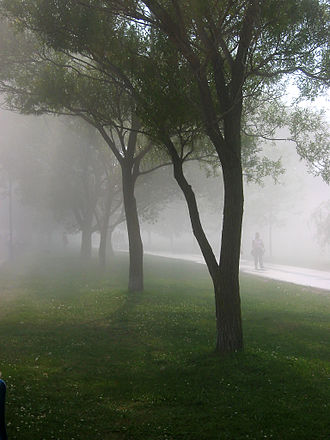 		…………………………………………………………		…………………………………………………………Soubor:Podivná mlha na plážích (201998824).jpg. (2022, 9. září). Wikimedia Commons, bezplatné úložiště médií . Získáno 15:02, 11. listopadu 2022 z https://commons.wikimedia.org/w/index.php?title=File:A_strange_fog_at_the_beaches_(201998824).jpg&oldid=687529537 .Do tabulky doplňte procentové složení vzduchu.Označte správnou odpověď.Vysvětlete pojem skleníkový plyn.………………………………………………………………………………………………………………………………………………………………………………………………………….Co jsem se touto aktivitou naučil(a):………………………………………………………………………………………………………………………………………………………………………………………………………………………………………………………………………………………………………………………………………………………………………plynmnožství v %kyslíkdusíkoxid uhličitývzácné plynyKyslík podporuje hoření.ANONEDusík podporuje hoření.ANONEOxid uhličitý nepodporuje hoření.ANONE